Предприниматели Пермского края смогут брать льготные госкредиты под 5%У малого, среднего и микробизнеса региона появилась возможность получить до 3 млн рублей на пополнение оборотных средств и вложения во внеоборотные активы. Льготный государственный заём можно взять по ставке 5% годовых.Финансовый продукт «Антикризисный 5.0» по ставке 5% для поддержки предпринимателей открыла Микрофинансовая компания Пермского края, в рамках нацпроекта «Малое и среднее предпринимательство».Заем до 3 млн руб. на 1 год можно получить при залоге движимого или недвижимого имущества. Если залоговых средств нет, то предпринимателям готовы выдать на развитие бизнеса до 1 млн руб. под поручительство. До 500 тыс рублей компании могут взять при отсутствии основного обеспечения.Это одна из самых низких процентных ставок, которых сейчас есть для предпринимателей в регионе. На такой формат господдержки могут рассчитывать компании и индивидуальные предприниматели, которые работают минимум полгода.Проконсультироваться и узнать подробности по получению поддержки можно на горячей линии 8-800-300-80-90 или на сайте https://mfk59.ru/ . Эксперты готовы лично помочь каждому предпринимателю в оформлении документов в Центре поддержки предпринимательства «Мой бизнес» на ул. Ленина, 68.Ранее губернатор Прикамья Дмитрий Махонин подчеркивал значимость поддержки малого и среднего бизнеса, поскольку на предприятиях МСП трудятся порядка 30% жителей. Как подчеркнул глава региона, задача края – улучшить условия ведения бизнеса в регионе, а для этого необходимо работать по всем направлениям, включая субсидирование, кредитование, помощь в создании франшиз, лицензировании и выходе на зарубежные рынки.При недостатке залоговых средств компании также могут рассчитывать на государственное поручительство от Корпорации развития МСП Пермского края. Только в 2021 году такой возможностью воспользовались 128 предприятий, а объем поручительств достиг 1 млрд руб.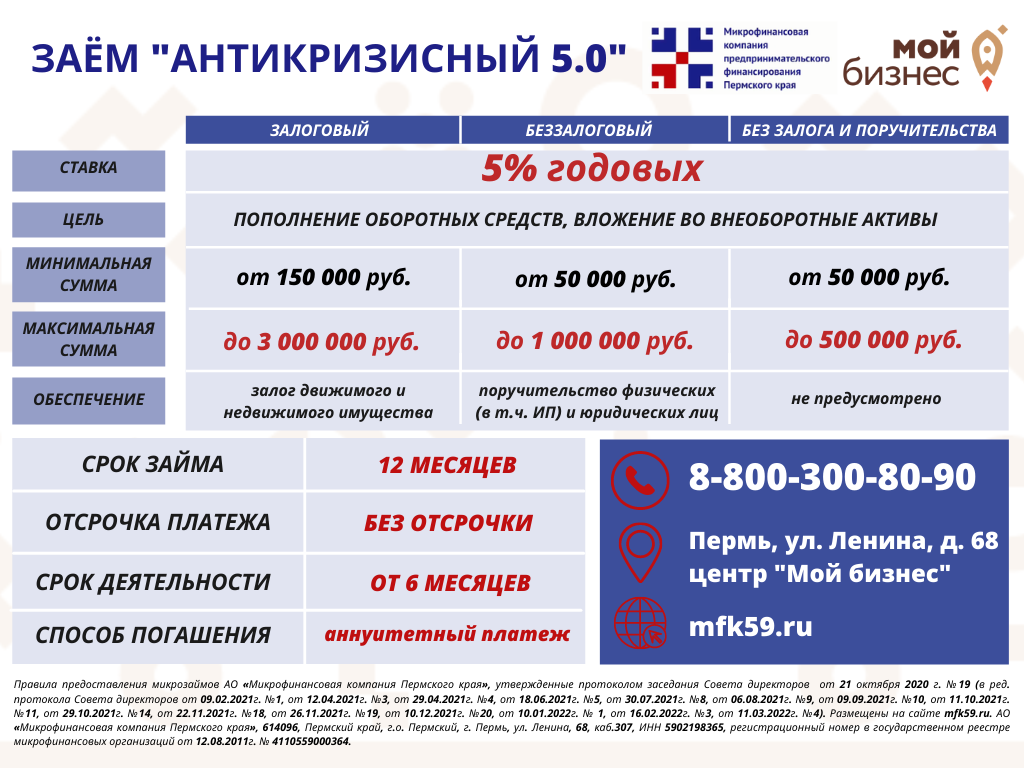 